CHAPTER 711FISHING(REPEALED)SUBCHAPTER 1GENERAL PROVISIONS(REPEALED)§7551.  Application of laws(REPEALED)SECTION HISTORYPL 1979, c. 420, §1 (NEW). PL 1997, c. 432, §47 (AMD). PL 2003, c. 414, §A1 (RP). PL 2003, c. 414, §D7 (AFF). PL 2003, c. 614, §9 (AFF). §7552.  Open and closed seasons(REPEALED)SECTION HISTORYPL 1979, c. 420, §1 (NEW). PL 1979, c. 543, §51 (AMD). PL 1979, c. 723, §25 (AMD). PL 1983, c. 274, §§1-3 (AMD). PL 1983, c. 440, §12 (AMD). PL 1987, c. 115, §§1,2 (AMD). PL 1989, c. 913, §§A10,11,B8, 10 (AMD). PL 1991, c. 443, §§28,29 (AMD). PL 1993, c. 155, §§1-3 (AMD). PL 1993, c. 349, §27 (AMD). PL 1995, c. 406, §§8,9 (AMD). PL 1999, c. 319, §1 (AMD). PL 2001, c. 387, §27 (AMD). PL 2003, c. 414, §A1 (RP). PL 2003, c. 414, §D7 (AFF). PL 2003, c. 614, §9 (AFF). §7552-A.  Smelt fishing in Long Lake(REPEALED)SECTION HISTORYPL 2003, c. 336, §1 (NEW). PL 2003, c. 414, §A1 (RP). PL 2003, c. 414, §D7 (AFF). PL 2003, c. 614, §9 (AFF). §7553.  Waters closed to fishing(REPEALED)SECTION HISTORYPL 1979, c. 420, §1 (NEW). PL 1979, c. 543, §52 (AMD). PL 1987, c. 696, §15 (AMD). PL 1989, c. 493, §§41-44 (AMD). PL 1991, c. 443, §§30,31 (AMD). RR 1999, c. 1, §23 (COR). PL 1999, c. 403, §§28-30 (AMD). PL 2003, c. 403, §25 (AMD). PL 2003, c. 414, §A1 (RP). PL 2003, c. 414, §D7 (AFF). PL 2003, c. 614, §9 (AFF). §7554.  Number and amount limits(REPEALED)SECTION HISTORYPL 1979, c. 420, §1 (NEW). PL 1979, c. 543, §§53-55 (AMD). PL 1979, c. 723, §26 (RP). §7555.  Weight limits(REPEALED)SECTION HISTORYPL 1979, c. 420, §1 (NEW). PL 1979, c. 543, §§56,57 (AMD). PL 1979, c. 723, §27 (RP). §7556.  Length limits(REPEALED)SECTION HISTORYPL 1979, c. 420, §1 (NEW). PL 1979, c. 543, §§58,59 (AMD). PL 1979, c. 723, §28 (RP). §7557.  Identifying waters where children may fish with single baited hook and line(REPEALED)SECTION HISTORYPL 1995, c. 455, §36 (NEW). PL 2003, c. 414, §A1 (RP). PL 2003, c. 414, §D7 (AFF). PL 2003, c. 614, §9 (AFF). §7558.  No special fishing regulations on Big Machias River(REPEALED)SECTION HISTORYPL 1999, c. 403, §31 (NEW). MRSA T. 12 §7558 (RP). §7559.  Aroostook River(REPEALED)SECTION HISTORYPL 1999, c. 642, §1 (NEW). PL 2003, c. 414, §A1 (RP). PL 2003, c. 414, §D7 (AFF). PL 2003, c. 614, §9 (AFF). SUBCHAPTER 2ICE FISHING(REPEALED)§7571.  Areas closed to ice fishing(REPEALED)SECTION HISTORYPL 1979, c. 420, §1 (NEW). PL 1979, c. 543, §60 (AMD). PL 2003, c. 414, §A1 (RP). PL 2003, c. 414, §D7 (AFF). PL 2003, c. 614, §9 (AFF). §7572.  Restrictions(REPEALED)SECTION HISTORYPL 1979, c. 420, §1 (NEW). PL 1985, c. 369, §22 (AMD). PL 1987, c. 696, §16 (AMD). PL 1989, c. 493, §§45,46 (AMD). PL 1993, c. 438, §35 (AMD). PL 2001, c. 667, §C7 (AMD). PL 2003, c. 414, §A1 (RP). PL 2003, c. 414, §D7 (AFF). PL 2003, c. 614, §9 (AFF). §7573.  Illegal use of antifreeze(REPEALED)SECTION HISTORYPL 1989, c. 232 (NEW). PL 2003, c. 414, §A1 (RP). PL 2003, c. 414, §D7 (AFF). PL 2003, c. 614, §9 (AFF). SUBCHAPTER 3PROHIBITED ACTS(REPEALED)§7601.  Closed season violation(REPEALED)SECTION HISTORYPL 1979, c. 420, §1 (NEW). PL 1981, c. 414, §35 (AMD). PL 2003, c. 414, §A1 (RP). PL 2003, c. 414, §D7 (AFF). PL 2003, c. 614, §9 (AFF). §7602.  Fishing in inland waters closed to fishing(REPEALED)SECTION HISTORYPL 1979, c. 420, §1 (NEW). PL 2003, c. 414, §A1 (RP). PL 2003, c. 414, §D7 (AFF). PL 2003, c. 614, §9 (AFF). §7603.  Illegal fishing for Atlantic salmon(REPEALED)SECTION HISTORYPL 1979, c. 420, §1 (NEW). PL 1995, c. 406, §10 (AMD). PL 2003, c. 414, §A1 (RP). PL 2003, c. 414, §D7 (AFF). PL 2003, c. 614, §9 (AFF). §7604.  Violation of number, amount, weight or size limits(REPEALED)SECTION HISTORYPL 1979, c. 420, §1 (NEW). PL 1979, c. 723, §29 (AMD). PL 2003, c. 414, §A1 (RP). PL 2003, c. 414, §D7 (AFF). PL 2003, c. 614, §9 (AFF). §7604-A.  Illegal possession of live fish(REPEALED)SECTION HISTORYPL 2003, c. 414, §A1 (RP). PL 2003, c. 414, §D7 (AFF). PL 2003, c. 491, §3 (NEW). PL 2003, c. 614, §9 (AFF). §7605.  Illegally introducing fish or fish spawn(REPEALED)SECTION HISTORYPL 1979, c. 420, §1 (NEW). PL 2001, c. 387, §28 (AMD). PL 2003, c. 414, §A1 (RP). PL 2003, c. 414, §D7 (AFF). PL 2003, c. 614, §9 (AFF). §7606.  Selling, using or possessing baitfish(REPEALED)SECTION HISTORYPL 1979, c. 420, §1 (NEW). PL 1985, c. 607, §5 (RPR). PL 1989, c. 618, §§1,2 (AMD). PL 1991, c. 528, §RRR (AFF). PL 1991, c. 528, §T20 (AMD). PL 1991, c. 591, §T20 (AMD). PL 1991, c. 784, §11 (AMD). PL 2001, c. 387, §29 (AMD). PL 2003, c. 403, §26 (AMD). PL 2003, c. 414, §A1 (RP). PL 2003, c. 414, §D7 (AFF). PL 2003, c. 614, §9 (AFF). PL 2003, c. 688, §C3 (AMD). §7606-A.  Disturbing baitfish traps or baitfish holding boxes(REPEALED)SECTION HISTORYPL 1985, c. 607, §6 (NEW). PL 2003, c. 414, §A1 (RP). PL 2003, c. 414, §D7 (AFF). PL 2003, c. 614, §9 (AFF). §7606-B.  Failure to check baitfish traps(REPEALED)SECTION HISTORYPL 1995, c. 455, §37 (NEW). PL 1997, c. 432, §48 (AMD). PL 2003, c. 414, §A1 (RP). PL 2003, c. 414, §D7 (AFF). PL 2003, c. 614, §9 (AFF). §7607.  Snagging(REPEALED)SECTION HISTORYPL 1979, c. 420, §1 (NEW). PL 1979, c. 543, §61 (AMD). PL 1993, c. 438, §36 (RPR). PL 2003, c. 414, §A1 (RP). PL 2003, c. 414, §D7 (AFF). PL 2003, c. 614, §9 (AFF). §7608.  Fishing with illegal implements or devices(REPEALED)SECTION HISTORYPL 1979, c. 420, §1 (NEW). PL 1983, c. 440, §13 (AMD). PL 1987, c. 696, §17 (AMD). PL 1997, c. 432, §49 (AMD). PL 1999, c. 321, §7 (AMD). PL 2003, c. 414, §A1 (RP). PL 2003, c. 414, §D7 (AFF). PL 2003, c. 614, §9 (AFF). §7608-A.  Illegal sale of lead sinkers(REPEALED)SECTION HISTORYPL 1999, c. 380, §1 (NEW). PL 2003, c. 414, §A1 (RP). PL 2003, c. 414, §D7 (AFF). PL 2003, c. 614, §9 (AFF). §7609.  Possession of illegal implements and devices(REPEALED)SECTION HISTORYPL 1979, c. 420, §1 (NEW). PL 1999, c. 321, §8 (AMD). PL 2003, c. 414, §A1 (RP). PL 2003, c. 414, §D7 (AFF). PL 2003, c. 614, §9 (AFF). §7610.  Illegal use of a helicopter(REPEALED)SECTION HISTORYPL 1979, c. 420, §1 (NEW). PL 1999, c. 321, §9 (RP). §7611.  Fishing with more than 2 lines(REPEALED)SECTION HISTORYPL 1979, c. 420, §1 (NEW). PL 2003, c. 414, §A1 (RP). PL 2003, c. 414, §D7 (AFF). PL 2003, c. 614, §9 (AFF). §7612.  Use or possession of live fish as bait in reclaimed waters(REPEALED)SECTION HISTORYPL 1979, c. 420, §1 (NEW). PL 1979, c. 723, §30 (RP). §7613.  Importing live bait(REPEALED)SECTION HISTORYPL 1979, c. 420, §1 (NEW). PL 2003, c. 414, §A1 (RP). PL 2003, c. 414, §D7 (AFF). PL 2003, c. 614, §9 (AFF). §7614.  Illegal use of hellgramites(REPEALED)SECTION HISTORYPL 1979, c. 420, §1 (NEW). PL 1997, c. 432, §50 (RP). §7615.  Purchase or sale of certain fish(REPEALED)SECTION HISTORYPL 1979, c. 420, §1 (NEW). PL 2003, c. 414, §A1 (RP). PL 2003, c. 414, §D7 (AFF). PL 2003, c. 614, §9 (AFF). §7616.  Illegal importation or sale of certain fresh or frozen fish(REPEALED)SECTION HISTORYPL 1979, c. 420, §1 (NEW). PL 1979, c. 723, §31 (AMD). PL 2003, c. 414, §A1 (RP). PL 2003, c. 414, §D7 (AFF). PL 2003, c. 614, §9 (AFF). §7617.  Taking fish by an explosive, poisonous or stupefying substance(REPEALED)SECTION HISTORYPL 1979, c. 420, §1 (NEW). PL 2003, c. 414, §A1 (RP). PL 2003, c. 414, §D7 (AFF). PL 2003, c. 614, §9 (AFF). §7618.  Illegal angling or fishing(REPEALED)SECTION HISTORYPL 1979, c. 420, §1 (NEW). PL 1979, c. 723, §32 (AMD). PL 2003, c. 414, §A1 (RP). PL 2003, c. 414, §D7 (AFF). PL 2003, c. 614, §9 (AFF). §7619.  Use of illegal implements or devices on the Pleasant River in Washington County(REPEALED)SECTION HISTORYPL 1979, c. 420, §1 (NEW). PL 1979, c. 543, §62 (RP). §7620.  Possession of illegal implements or devices on the Pleasant River in Washington County(REPEALED)SECTION HISTORYPL 1979, c. 420, §1 (NEW). PL 1979, c. 543, §62 (RP). §7621.  Use or possession of gill net(REPEALED)SECTION HISTORYPL 1979, c. 420, §1 (NEW). PL 1979, c. 723, §33 (AMD). PL 2003, c. 414, §A1 (RP). PL 2003, c. 414, §D7 (AFF). PL 2003, c. 614, §9 (AFF). §7622.  Advance baiting(REPEALED)SECTION HISTORYPL 1979, c. 420, §1 (NEW). PL 2003, c. 414, §A1 (RP). PL 2003, c. 414, §D7 (AFF). PL 2003, c. 614, §9 (AFF). §7623.  Unlawfully trolling a fly(REPEALED)SECTION HISTORYPL 1979, c. 420, §1 (NEW). PL 2003, c. 414, §A1 (RP). PL 2003, c. 414, §D7 (AFF). PL 2003, c. 614, §9 (AFF). §7624.  Abuse of another person's property(REPEALED)SECTION HISTORYPL 1979, c. 420, §1 (NEW). PL 2003, c. 414, §A1 (RP). PL 2003, c. 414, §D7 (AFF). PL 2003, c. 614, §9 (AFF). §7625.  Failure to label fish(REPEALED)SECTION HISTORYPL 1979, c. 420, §1 (NEW). PL 2003, c. 414, §A1 (RP). PL 2003, c. 414, §D7 (AFF). PL 2003, c. 614, §9 (AFF). §7626.  Night ice fishing(REPEALED)SECTION HISTORYPL 1979, c. 420, §1 (NEW). PL 2003, c. 414, §A1 (RP). PL 2003, c. 414, §D7 (AFF). PL 2003, c. 614, §9 (AFF). §7627.  Leaving an ice fishing shack(REPEALED)SECTION HISTORYPL 1979, c. 420, §1 (NEW). PL 1985, c. 304, §18 (AMD). PL 2003, c. 414, §A1 (RP). PL 2003, c. 414, §D7 (AFF). PL 2003, c. 614, §9 (AFF). §7627-A.  Illegally placing ice fishing shack(REPEALED)SECTION HISTORYPL 1989, c. 493, §47 (NEW). PL 2003, c. 414, §A1 (RP). PL 2003, c. 414, §D7 (AFF). PL 2003, c. 614, §9 (AFF). §7627-B.  Removal of abandoned ice-fishing shacks(REPEALED)SECTION HISTORYPL 1993, c. 144, §2 (NEW). PL 1997, c. 508, §A3 (AFF). PL 1997, c. 508, §B2 (AMD). PL 2003, c. 414, §A1 (RP). PL 2003, c. 414, §D7 (AFF). PL 2003, c. 614, §9 (AFF). §7628.  Failing to label ice fishing shack(REPEALED)SECTION HISTORYPL 1979, c. 420, §1 (NEW). PL 2003, c. 414, §A1 (RP). PL 2003, c. 414, §D7 (AFF). PL 2003, c. 614, §9 (AFF). §7629.  Violation of ice fishing restriction(REPEALED)SECTION HISTORYPL 1979, c. 420, §1 (NEW). PL 2003, c. 414, §A1 (RP). PL 2003, c. 414, §D7 (AFF). PL 2003, c. 614, §9 (AFF). §7630.  Exceptions(REPEALED)SECTION HISTORYPL 1979, c. 420, §1 (NEW). PL 1979, c. 543, §63 (AMD). PL 1985, c. 369, §23 (AMD). PL 1985, c. 607, §§7,8 (AMD). PL 1989, c. 493, §48 (AMD). PL 1997, c. 432, §51 (AMD). PL 2003, c. 414, §A1 (RP). PL 2003, c. 414, §D7 (AFF). PL 2003, c. 614, §9 (AFF). The State of Maine claims a copyright in its codified statutes. If you intend to republish this material, we require that you include the following disclaimer in your publication:All copyrights and other rights to statutory text are reserved by the State of Maine. The text included in this publication reflects changes made through the First Regular and First Special Session of the 131st Maine Legislature and is current through November 1, 2023
                    . The text is subject to change without notice. It is a version that has not been officially certified by the Secretary of State. Refer to the Maine Revised Statutes Annotated and supplements for certified text.
                The Office of the Revisor of Statutes also requests that you send us one copy of any statutory publication you may produce. Our goal is not to restrict publishing activity, but to keep track of who is publishing what, to identify any needless duplication and to preserve the State's copyright rights.PLEASE NOTE: The Revisor's Office cannot perform research for or provide legal advice or interpretation of Maine law to the public. If you need legal assistance, please contact a qualified attorney.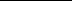 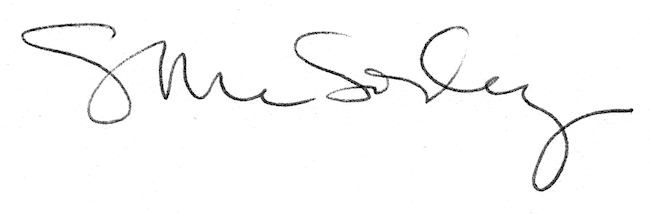 